CONFIDENTIEL  Jean-Jacques Goldman 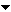  C     D7     G     C       Am7     D7/4     G  X1 
  C                  D7           Je voulais simplement te dire   G                 C            Que ton image et ton sourire   Am7               D7              G  X4  Resterons près de moi, sur mon chemin   C                   D7          Te dire que c'était pour de vrai   G                                c           Tout c'qu'on s'est dit, tout c'qu'on a fait   Am7                    D7                G  X4  Qu'c'était pas pour de faux, que c'était bien   C                    D7         Faut surtout jamais regretter   G                     C    Même si ça fait mal, c'est gagné   Am7               D7                G  X4  Tous ces moments, tous ces mêmes matins   C                          D7    J'vais pas te dire qu'faut pas pleurer   G                        C    Y'a vraiment pas d'quoi s'en priver   Am7                      D7           G X4   Et tout c'qu'on a pas loupé le valait bien   C                 D7              Peut-être on se retrouvera   G                   C    Peut-être que, peut-être pas   Am7               D7            G  X1  Mais sache qu'ici bas, je suis là   C                D7    Ca restera comme une lumière   G                        C    Qui m'tiendra chaud dans mes hivers   Am7              D7                  G X1   Un petit feux de toi, qui n's'éteind pas   C    D7      G     C    Am7     D7       G       Mmm Haut du formulaireBas du formulaire